PRESUPUESTO DE INGRESOS Y EGRESOSEJERCICIO FISCAL JUNIO 2023PROGRAMA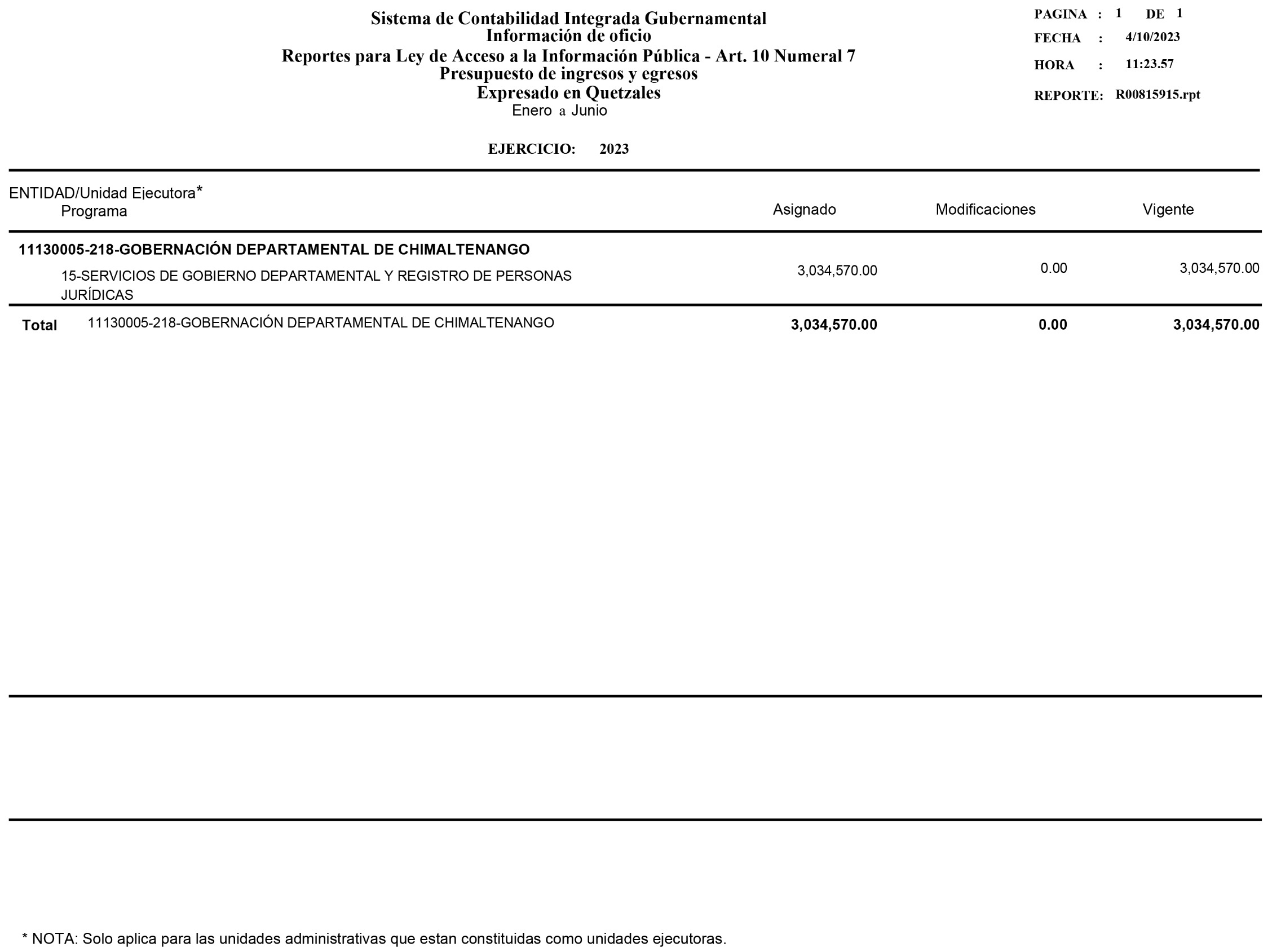 